ȘABLON DE COLECTARE A CONȚINUTULUIComunicareModulul 1 – ComunicareIntroducereCursul pe care î-l propunem se referă la comunicare atât ca activitate teoretică, cât și ca activitate practică. În contextul general al unui studiu aprofundat al disciplinelor necesare pregătirii studenților în profesia de comunicator, acest curs își propune să formeze următoarele competențe specifice:•	Capacitatea de a identifica fenomene și procese cu caracter comunicativ în cadrul conceptual specific științelor sociale și umane;•	Utilizarea instrumentelor de analiză și interpretare specifice științelor comunicării pentru caracterizarea teoretică generală și aplicată a unei probleme;•	Explicarea fenomenelor, proceselor, evenimentelor de natură comunicativă prin intermediul modelelor de analiză și interpretare propuse;•	Interpretarea diferitelor puncte de vedere, precum și a rezultatelor unei analize sau cercetări în domeniu din perspectiva teoretică a științelor comunicării;•	Realizarea de conexiuni între cunoștințele, abilitățile și abilitățile dobândite prin studiul comunicării și aplicarea acestora în rezolvarea și evaluarea situațiilor problematice.Lecția 1.1: Ce este comunicareaLecția 1.2: Instrumente de comunicare online de afaceriLecția 1.3: Cum să utilizați planul de comunicare onlineLecția 1.4: Tipuri de comunicareLecția 1.5: Comunicare în rețeaua socialTest de autoevaluare cu certificatCare este elementul cheie al unei comunicări interpersonale eficiente care implică înțelegerea și împărtășirea sentimentelor celorlalți?a) Ascultarea activăb) EmpatiaC) Comunicare verbalăd) Feedback-ulCare dintre următoarele este un indiciu non-verbal care poate avea un impact semnificativ asupra acurateței unui mesaj în comunicarea interpersonală?a) Empatiab) Feedback-ulC) Tonul vociid) mass-media socialăCe instrument permite interacțiunile față în față, chiar și atunci când participanții sunt îndepărtați din punct de vedere geografic?a) Social Mediab) mesagerie instantaneeC) Videoconferințed) BloguriCe oferă platforme precum Google Workspace și Microsoft 365 în comunicarea digitală?a) Rețele de rețele de socializareb) Instrumente de colaborare și stocare în cloudC) Jocuri videod) Soluții de comerț electronicÎn comerțul electronic, call center-urile se ocupă de diverse aspecte ale managementului comenzilor, inclusiv:a) feedback-ul cliențilorb) Returnarea produsuluiC) Publicitate în social mediad) Design graficCe strategie pot apela agenții de centru pentru a crește vânzările în comerțul electronic?a) Furnizarea de informații detaliate despre produsb) Respingerea tuturor oportunitatilor de upsellC) Concentrarea exclusiv asupra problemelor de comandăd) Reducerea timpilor de răspunsCare este unul dintre beneficiile unei abordări pe mai multe canale în centrele de apel de comerț electronic?a) Limitează alegerile cliențilorb) Oferă doar suport telefonicC) Oferă clienților mai multe modalități de a contacta afaceread) Scăderea satisfacției cliențilorCare este scopul principal al marketingului prin e-mail în comerțul electronic?a) Furnizarea suportului pentru produseb) Livrarea comenzilor de produseC) Relaționarea cu clienții existenți și potențiali cu conținut convingătord) Urmărirea datelor privind lanțul de aprovizionareCare este scopul principal al e-mailului în comunicarea digitală?a) Partajarea mesajelor vocaleb) Schimbarea documentelor fiziceC) Trimiterea mesajelor electroniced) Conducerea videoconferințelorCe platformă de social media este cunoscută pentru rețele profesionale și căutări de locuri de muncă?a) Facebookb) InstagramC) Twitterd) LinkedInScurtă INTRODUCERE LA LOCUL 1.1 (n.1):  Ce este comunicareaComunicarea de comerț electronic se referă la diferitele metode și canale utilizate de întreprinderile online pentru a interacționa și a comunica cu clienții, furnizorii și alte părți interesate din ecosistemul de comerț electronic. Acesta cuprinde o gamă largă de strategii și instrumente de comunicare care sunt utilizate pentru a facilita tranzacțiile, pentru a oferi asistență pentru clienți, pentru a comercializa produse sau servicii și pentru a gestiona operațiunile de afaceri în contextul comerțului electronic. Comunicarea eficientă de comerț electronic este esențială pentru construirea încrederii cu clienții, furnizarea unei experiențe pozitive de cumpărături și menținerea unei prezențe online puternice. Acesta joacă un rol semnificativ în modelarea reputației și a succesului întreprinderilor de comerț electronic.Numele unităților pentru lecția 1.1.1 (n.1): Ce este comunicareaUnitatea 1.1.1 (n.1.1) Comunicarea interpersonale și în echipăUnitatea 1.1.2 (n.1.2) Comunicare digitalăTeorie PRIVIND UNITUL 1.1.1 (n.1.1) Comunicare interpersonalăComunicare interpersonală și comunicarea în echipăComunicarea interpersonală și în echipă eficientă este piatra de temelie a succesului în mediile de lucru colaborative de astăzi. Acesta cuprinde abilitățile și procesele care permit indivizilor să interacționeze cu colegii, să exprime idei, să rezolve conflictele și să atingă obiective comune. Iată o scurtă prezentare a aspectelor cheie ale comunicării interpersonale și de lucru în echipă:Comunicarea interpersonală:Comunicarea interpersonală este schimbul de informații între două sau mai multe persoane într-un context personal sau profesional. Acesta se caracterizează prin următoarele elemente-cheie:Ascultare activă: Ascultarea atenta a celorlalti este cruciala pentru intelegerea perspectivelor si nevoilor lor. Comunicarea eficientă începe cu a fi un bun ascultător.Comunicare verbală și non-verbală: Atât cuvintele rostite, cât și indiciile non-verbale, cum ar fi limbajul corpului, tonul vocii și expresiile faciale, joacă un rol semnificativ în transmiterea corectă a mesajelor.Empatie: Empatia este abilitatea de a înțelege și de a împărtăși sentimentele altora. Incurajeaza intelegerea si construieste increderea in relatii.Feedback: Feedbackul constructiv, atât pentru a oferi, cât și pentru a primi, este esențial pentru îmbunătățirea comunicării și pentru a se asigura că mesajele sunt înțelese așa cum s-a intenționat.Comunicare în echipă:Comunicarea în echipă este o formă specializată de comunicare interpersonală care are loc în cadrul grupurilor sau echipelor care lucrează pentru un obiectiv comun. Aceasta include următoarele:Obiective și roluri clare: Echipele eficiente stabilesc obiective și roluri clare pentru fiecare membru al echipei. Claritatea asigură că toată lumea își cunoaște responsabilitățile și obiectivele echipei.Instrumente de colaborare: Utilizarea instrumentelor colaborative, cum ar fi software-ul de gestionare a proiectelor și platformele de comunicare, poate facilita schimbul de informații și coordonarea sarcinilor între membrii echipei.Soluționarea conflictelor: Echipele ar trebui să dispună de procese pentru a aborda conflictele sau dezacordurile în mod constructiv. Acest lucru promovează o dinamică pozitivă a echipei și previne escaladarea problemelor.Reuniuni periodice: Reuniunile programate sunt esențiale pentru discutarea progreselor, partajarea actualizărilor și abordarea oricăror provocări sau obstacole. Ei ajută la menținerea echipei aliniate..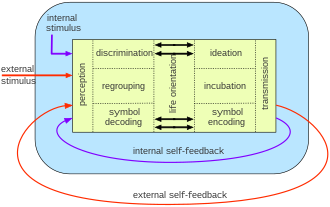 Exerciții și/sau întrebări pentru auto-REFLECȚIECare este elementul cheie al unei comunicări interpersonale eficiente care implică înțelegerea și împărtășirea sentimentelor celorlalți?a) Ascultarea activăb) EmpatiaC) Comunicare verbalăd) Feedback-ulCe formă de comunicare implică schimbul de informații între două sau mai multe persoane într-un context personal sau profesional?a) Comunicare intrapersonalăb) Comunicare în masăC) Comunicare interpersonalăd) Comunicare nonverbalăCare este scopul principal al ascultării active în comunicarea interpersonală?a) Exprimarea propriilor ideib) Înțelegerea perspectivelor altoraC) Furnizarea de feedbackd) Soluționarea conflictelorCare dintre următoarele este un indiciu non-verbal care poate avea un impact semnificativ asupra acurateței unui mesaj în comunicarea interpersonală?a) Empatiab) Feedback-ulC) Tonul vociid) mass-media socialăÎn comunicarea în echipă, care este scopul stabilirii unor obiective și roluri clare?a) Promovarea conflictelorb) Crearea confuzieiC) Asigurarea alinierii și înțelegeriid) Reducerea răspunderiiCare este funcția cheie a instrumentelor colaborative în comunicarea în echipă?a) Crearea conflictuluib) Facilitarea schimbului de informații și a coordonării sarcinilorC) Creșterea izolării echipeid) Generarea competiției între membrii echipeiRezolvarea conflictelor în comunicarea în echipă ajută la prevenirea care dintre următoarele?a) Alinierea echipeib) ColaborareaC) Probleme de escaladared) ProductivitateaDe ce sunt întâlnirile regulate esențiale în comunicarea în echipă?a) Să pierdem timpulb) Pentru a menține echipa aliniată și informatăC) pentru a evita comunicarea în întregimed) Pentru a crea un conflict în cadrul echipeiCare este forma specializată de comunicare interpersonală care are loc în cadrul grupurilor sau echipelor care lucrează pentru un obiectiv comun?a) Comunicare personalăb) Comunicare în masăC) Comunicare în echipăd) Comunicare socialăCe formă de comunicare implică transmiterea de mesaje în cadrul unei echipe și este esențială pentru atingerea obiectivelor comune?a) Comunicare interpersonalăb) Comunicare intrapersonalăC) Comunicare în echipăd) Comunicare nonverbalăInformații utile pentru WBLComunicarea interpersonală este schimbul de informații între două sau mai multe persoane într-un context personal sau profesional. Se caracterizează prin următoarele elemente-cheie:Ascultare activăComunicare verbală și non-verbalăEmpatieFeedbackComunicarea în echipă este o formă specializată de comunicare interpersonală care are loc în cadrul grupurilor sau echipelor care lucrează pentru un obiectiv comun. Aceasta include următoarele:Clear Foals și roluriInstrumente de colaborareSoluționarea conflictelorReuniune ordinarăRESURSE SUPLIMENTARE: VIDEOCLIPURI ȘI/SAU LINK-URI UTILEhttps://www.rocket.chat/blog/workplace-team-communication Resurse pentru auto-învățarehttps://www.researchgate.net/publication/337649561_What_is_Communicationhttps://www.uou.ac.in/sites/default/files/slm/BHMAECC-II.pdfhttps://www.bbau.ac.in/Docs/FoundationCourse/TM/AECC105/Communication%201.pdfhttps://www.youtube.com/watch?v=5m_u-GSvkPEhttps://www.youtube.com/watch?v=5AZb8MJyBJUReferințehttps://www.researchgate.net/publication/337649561_What_is_Communicationhttps://www.uou.ac.in/sites/default/files/slm/BHMAECC-II.pdfTeorie PRIVIND UNITUL 1.1.2 (n.1.2) Comunicare digitalăÎn lumea noastră din ce în ce mai interconectată, comunicarea digitală a revoluționat modul în care interacționăm, facem schimb de informații și ne desfășurăm activitatea. De la mesagerie instant și e-mail la social media și videoconferință, comunicarea digitală a devenit o parte fundamentală a vieții noastre de zi cu zi. Iată o scurtă prezentare a comunicării digitale și a impactului acesteia:Comunicarea digitală:Comunicarea digitală este procesul de schimb de informații pe cale electronică, de obicei prin intermediul internetului sau al altor rețele digitale. Acesta cuprinde o gamă largă de instrumente și tehnologii care au transformat modul în care comunicăm. Printre aspectele-cheie ale comunicării digitale se numără:E-mail: E-mailul rămâne una dintre cele mai comune forme de comunicare digitală pentru uz personal și profesional. Acesta permite schimbul de texte, documente și conținut multimedia.Platformele de comunicare socială: Platforme precum Facebook, Twitter, Instagram și LinkedIn permit utilizatorilor să se conecteze, să partajeze actualizări și să se angajeze cu alții în timp real. Social media a remodelat modul în care comunicăm cu prietenii, familia și colegii.Mesagerie instantanee: Aplicațiile de mesagerie instant, cum ar fi WhatsApp, Telegram și Slack, oferă mesaje text și multimedia în timp real, promovând comunicarea rapidă și eficientă.Videoconferință: Instrumente precum Zoom și Microsoft Teams permit interacțiuni față în față, chiar și atunci când participanții sunt îndepărtați din punct de vedere geografic. Acestea sunt utilizate pe scară largă pentru întâlniri, webinarii și evenimente virtuale.Instrumente de colaborare: Platforme precum Google Workspace (fostul G Suite) și Microsoft 365 oferă o suită de instrumente de productivitate și colaborare, inclusiv partajarea documentelor, editarea în comun și stocarea în cloud.Forumuri și comunități online: Forumurile online și comunitățile sociale, cum ar fi Reddit și Stack Exchange, permit oamenilor să facă schimb de cunoștințe și să se angajeze în discuții pe diverse teme.Bloguri și partajarea conținutului: Platformele de blogging, cum ar fi WordPress și site-urile de partajare de conținut, cum ar fi YouTube, au permis indivizilor și organizațiilor să creeze și să distribuie conținut către o audiență globală.Comerțul electronic și cumpărăturile online: Comunicarea digitală a transformat modul în care cumpărăm și vindem produse și servicii. Platformele de comerț electronic, cum ar fi Amazon și eBay, facilitează tranzacțiile online.Lucrări la distanță: Dezvoltarea instrumentelor de comunicare digitală a făcut munca la distanță mai accesibilă, permițând angajaților să colaboreze și să comunice eficient de oriunde.Confidențialitate și securitate: Odată cu utilizarea sporită a comunicării digitale, problemele legate de confidențialitate și securitate au devenit critice. Protejarea datelor personale și sensibile este un aspect esențial în era digitală.Comunicarea digitală a adus oamenii mai aproape, a simplificat operațiunile de afaceri și a extins oportunitățile de schimb de informații. De asemenea, a introdus noi provocări, cum ar fi supraîncărcarea informațiilor și necesitatea etichetei digitale.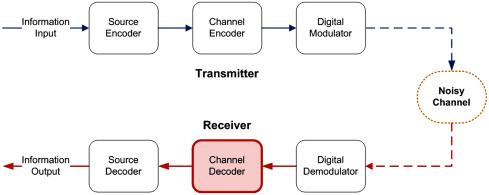 Exerciții și/sau întrebări pentru auto-REFLECȚIECe este comunicarea digitală?a) Comunicarea folosind limbajul semnelorb) Comunicare efectuată electronicC) Comunicare prin apeluri telefoniced) Comunicare prin scrisori scriseCare dintre următoarele este un exemplu de comunicare digitală?a) Trimiterea unei scrisori scrise de mânăb) Efectuarea unui apel telefonicC) Trimiterea unui e-maild) Conversație față în fațăCare este scopul principal al e-mailului în comunicarea digitală?a) Partajarea mesajelor vocaleb) Schimbarea documentelor fiziceC) Trimiterea mesajelor electroniced) Conducerea videoconferințelorCe platformă de social media este cunoscută pentru rețele profesionale și căutări de locuri de muncă?a) Facebookb) InstagramC) Twitterd) LinkedInCare este funcția principală a aplicațiilor de mesagerie instant în comunicarea digitală?a) Mesaje text și multimedia în timp realb) Comunicare prin e-mail în formă lungăC) Crearea de bloguri și conținutd) Cumpărături onlineCe instrument permite interacțiunile față în față, chiar și atunci când participanții sunt îndepărtați din punct de vedere geografic?a) Social Mediab) mesagerie instantaneeC) Videoconferințed) BloguriCe oferă platforme precum Google Workspace și Microsoft 365 în comunicarea digitală?a) Rețele de rețele de socializareb) Instrumente de colaborare și stocare în cloudC) Jocuri videod) Soluții de comerț electronicForumurile și comunitățile online permit utilizatorilor:a) Împărtășește cunoștințe și implică-te în discuțiib) Efectuarea tranzacțiilor financiareC) Vizionați filme și emisiuni TVd) Comandă livrarea de alimenteCe permit platformele de blogging, cum ar fi WordPress și site-urile de partajare de conținut, cum ar fi YouTube?a) Mesaje text în timp realb) Co-editarea documentelorC) Crearea și distribuirea conținutuluid) Cumpărături onlineÎn contextul comunicării digitale, de ce este importantă viața privată și securitatea?a) Pentru a limita numărul de prieteni onlineb) Pentru a crea conținut distractivC) Pentru a proteja datele personale și sensibiled) Creșterea etichetei digitaleRESURSE SUPLIMENTARE: VIDEOCLIPURI ȘI/SAU LINK-URI UTILEhttps://www.youtube.com/watch?v=SVF7klGWES0&list=PLgwJf8NK-2e5PngHbdEadEun5XPvnn00NResurse pentru auto-învățarehttps://edisciplinas.usp.br/pluginfile.php/5636847/mod_resource/content/1/digital%20commun%205th%20-%20proakis%2C%20salehi.pdfhttps://www.mit.edu/~6.450/handouts/6.450book.pdfhttps://www.cl.cam.ac.uk/teaching/0708/DigiCommI/dc1.pdfhttps://www.youtube.com/watch?v=SVF7klGWES0&list=PLgwJf8NK-2e5PngHbdEadEun5XPvnn00Nhttps://www.youtube.com/watch?v=1XctnF7C74sInformații utile pentru WBLÎn lumea noastră din ce în ce mai interconectată, comunicarea digitală a revoluționat modul în care interacționăm, facem schimb de informații și ne desfășurăm activitatea. De la mesagerie instant și e-mail la social media și videoconferință, comunicarea digitală a devenit o parte fundamentală a vieții noastre de zi cu zi.Referințehttps://edisciplinas.usp.br/pluginfile.php/5636847/mod_resource/content/1/digital%20commun%205th%20-%20proakis%2C%20salehi.pdfhttps://www.mit.edu/~6.450/handouts/6.450book.pdfhttps://www.cl.cam.ac.uk/teaching/0708/DigiCommI/dc1.pdfScurtă INTRODUCERE PENTRU LOCUL 1.2 (n.1):  Instrumente de comunicare online de afaceriInstrumentele de comunicare online in afaceri sunt resurse esentiale care ajuta companiile sa interactioneze eficient cu clientii, partenerii si angajatii lor in domeniul digital. Aceste instrumente facilitează conversațiile în timp real, eforturile de marketing, asistența pentru clienți și colaborarea în mediul de afaceri online. Aceste instrumente joacă un rol crucial în a ajuta întreprinderile online să comunice eficient cu publicul lor, să eficientizeze operațiunile, să ofere asistență excelentă pentru clienți și să rămână competitive în peisajul digital. Alegerea combinației potrivite de instrumente poate avea un impact semnificativ asupra succesului și creșterii unei afaceri online.Numele unităților pentru lecția 1.2 (n.1): Instrumente de comunicare online de afaceri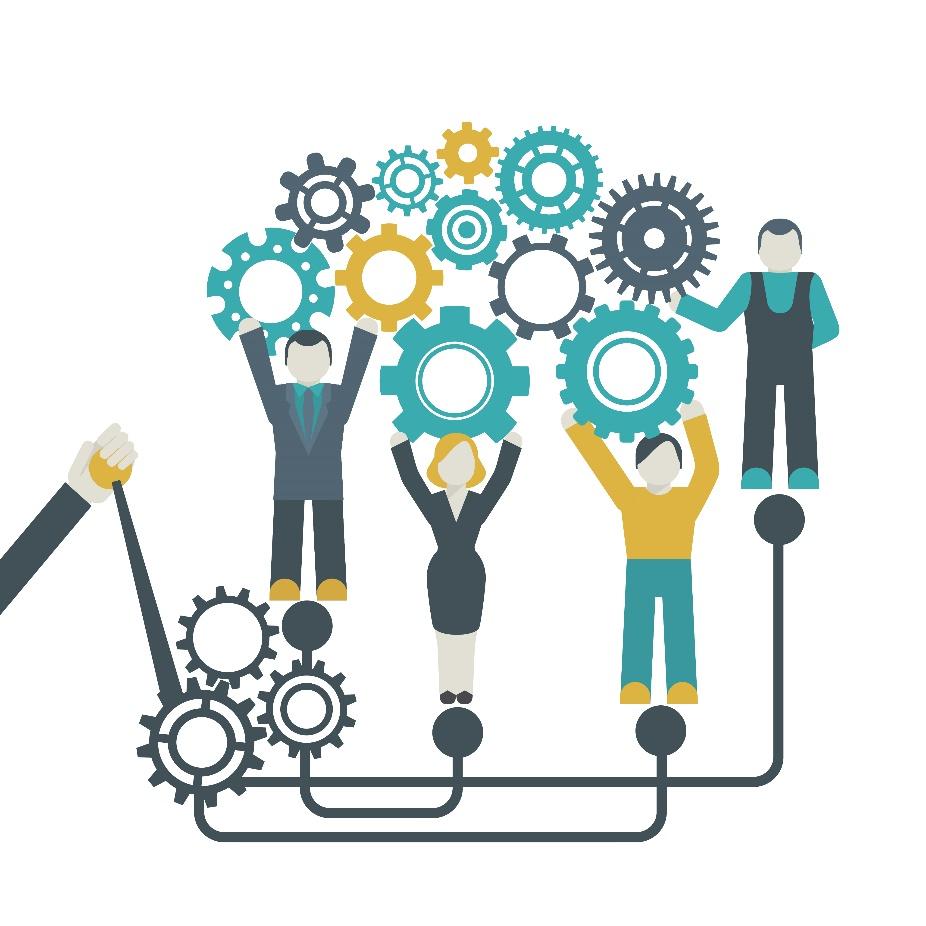 (Acestea sunt ca capitolele pentru a împărți întreaga lecție în biți mici, astfel încât să se evite prea mult defilare în PLATFORM)Unitatea 1.2.1 (n.1.1) Ce sunt instrumentele de comunicare onlineUnitatea 1.2.2 (n.1.2) Securitatea în comunicarea onlineTeorie PRIVIND UNITUL 1.2.1 (n.1.1) Ce sunt instrumentele de comunicare onlineInstrumentele de comunicare online au revoluționat modul în care ne conectăm și colaborăm atât în contexte personale, cât și profesionale. Aceste instrumente cuprind o gamă largă de aplicații și platforme care facilitează diferite forme de comunicare digitală. Iată o prezentare generală a unor instrumente comune de comunicare online:1. E-mail:Email-ul este unul dintre cele mai importante instrumente de comunicare online. Acesta permite utilizatorilor să trimită și să primească texte, documente și conținut multimedia pe internet.2. Platformele de comunicare socială:Platformele de social media, cum ar fi Facebook, Twitter și Instagram, permit utilizatorilor să creeze profiluri, să se conecteze cu alții, să partajeze actualizări și să se angajeze în conversații în timp real.3. Aplicații de mesagerie instantanee:Aplicații precum WhatsApp, Telegram și Slack oferă mesaje text și multimedia în timp real, facilitând conectarea cu prietenii, familia și colegii.4. Videoconferință:Instrumentele de videoconferință, cum ar fi Zoom și Microsoft Teams, permit interacțiuni față în față prin intermediul internetului, făcându-le esențiale pentru întâlniri virtuale și pentru lucrul la distanță.5. Instrumente de colaborare și productivitate:Instrumente precum Google Workspace (fostul G Suite) și Microsoft 365 oferă o suită de aplicații pentru partajarea documentelor, co-editare și stocare în cloud, facilitând lucrul în echipă.6. Voice over Internet Protocol (VoIP):Serviciile VoIP, inclusiv Skype și Zoom, permit apeluri vocale și video prin internet, reducând nevoia de linii telefonice tradiționale.7. Forumuri și comunități online:Forumurile de pe Internet, Reddit și platforme precum Stack Exchange sunt hub-uri pentru discuții, schimbul de cunoștințe și implicarea comunității pe o gamă largă de subiecte.8. Bloguri și partajarea conținutului:Platformele de blogging, cum ar fi WordPress și site-urile de partajare de conținut, cum ar fi YouTube, oferă persoanelor fizice și organizațiilor mijloacele de a crea și distribui conținut către un public global.9. Comerțul electronic și cumpărăturile online:Platformele de comerț electronic, cum ar fi Amazon și eBay, au transformat modul în care cumpărăm și vindem produse și servicii, făcând din cumpărăturile online o practică convenabilă și răspândită.10. Managementul proiectului și colaborarea în echipă:Instrumente precum Trello, Asana și Monday.com facilitează managementul de proiect și colaborarea în echipă, permițând urmărirea sarcinilor și comunicarea.Exerciții și/sau întrebări pentru auto-REFLECȚIEAdevărat sau fals: Email-ul este unul dintre cele mai importante instrumente de comunicare online.Adevărat sau fals: Platformele de social media, cum ar fi Twitter, sunt utilizate în principal pentru rețele profesionale.Adevărat sau fals: Aplicațiile de mesagerie instant oferă mesaje text și multimedia în timp real.Adevărat sau fals: Instrumentele de videoconferință, cum ar fi Zoom, nu sunt potrivite pentru lucrul de la distanță.Adevărat sau fals: Google Workspace și Microsoft 365 oferă aplicații pentru partajarea documentelor și editarea în comun.Adevărat sau fals: Serviciile VoIP, cum ar fi Skype, permit apeluri vocale și video prin internet.Adevărat sau fals: Reddit este o platformă de e-commerce pentru cumpărături online.Adevărat sau fals: Platformele de blogging, cum ar fi WordPress, permit utilizatorilor să creeze și să distribuie conținut.Adevărat sau fals: Amazon și eBay sunt exemple de platforme de comerț electronic.Adevărat sau fals: Instrumentele de management de proiect, cum ar fi Trello, ajută la colaborarea în echipă și urmărirea sarcinilor.RESURSE SUPLIMENTARE: VIDEOCLIPURI ȘI/SAU LINK-URI UTILEhttps://www.youtube.com/watch?v=RnKIN5efDJEhttps://www.youtube.com/watch?v=QlpnxF-5IxkResurse pentru auto-învățarehttps://www.upet.ro/annals/economics/pdf/2019/p2/Dumbrava_2.pdfhttps://www.temjournal.com/documents/vol3no2/11/Usage%20of%20Virtual%20Communication%20Tools%20in%20Business%20Communication%20and%20Negotiation%20–%20A%20Factor%20of%20Increased%20Efficiency.pdfhttps://www.scribd.com/document/78322495/Online-Communication-Toolshttps://www.scu.edu/mobi/business-courses/starting-a-business/communication-tools/https://www.youtube.com/watch?v=QlpnxF-5IxkInformații utile pentru WBLInstrumentele de comunicare online au revoluționat modul în care ne conectăm și colaborăm atât în contexte personale, cât și profesionale. Aceste instrumente cuprind o gamă largă de aplicații și platforme care facilitează diferite forme de comunicare digitală.Referințehttps://edisciplinas.usp.br/pluginfile.php/5636847/mod_resource/content/1/digital%20commun%205th%20-%20proakis%2C%20salehi.pdfhttps://www.freepik.com/free-vector/gear-teamwork-concept_4347636.htm#query=tools%20business&position=2&from_view=search&track=aisTeoria RELATE LA UNITUL 1.2.2 (n.1.2) Securitatea în comunicarea onlineSecuritatea instrumentelor de comunicare online este esențială, având în vedere dependența tot mai mare de platformele digitale pentru interacțiunile personale și profesionale. Protejarea informațiilor sensibile și asigurarea vieții private și a integrității datelor sunt aspecte esențiale ale comunicării online securizate. Iată o prezentare generală a considerentelor cheie pentru menținerea securității în comunicarea online:Criptarea de la un capăt la altul:Multe instrumente moderne de comunicare, cum ar fi aplicațiile de mesagerie și platformele de videoconferință, oferă criptare end-to-end. Aceasta înseamnă că datele sunt criptate pe dispozitivul expeditorului și sunt decriptate pe dispozitivul destinatarului, asigurându-se că nici măcar furnizorii de servicii nu pot accesa conținutul.Autentificare și autorizare:Securitatea efectivă include autentificarea utilizatorilor (verificarea identității utilizatorilor) și autorizarea (determinarea acțiunilor pe care li se permite să le efectueze). Parolele puternice, unice și autentificarea multi-factor (MFA) sunt esențiale pentru securizarea conturilor.Partajarea securizată a fișierelor:Atunci când partajați fișiere și documente, este important să utilizați platforme care oferă transfer și stocare sigură de fișiere. Acest lucru împiedică accesul neautorizat la informații sensibile.Videoconferință securizată:Caracteristicile de securitate din instrumentele de videoconferință, cum ar fi protecția prin parolă pentru întâlniri și opțiunile din sala de așteptare, vă ajută să vă asigurați că numai participanții autorizați se pot alătura.Confidențialitatea și protecția datelor:Ar trebui instituite politici de confidențialitate și măsuri de protecție a datelor pentru a proteja datele utilizatorilor și pentru a preveni utilizarea abuzivă a acestora. Respectarea reglementărilor privind protecția datelor, cum ar fi GDPR sau HIPAA, poate fi necesară, în funcție de context.Actualizări regulate:Actualizarea software-ului și a aplicațiilor este esențială pentru remedierea vulnerabilităților de securitate. Patch-urile și actualizările de securitate sunt adesea lansate pentru a aborda vulnerabilitățile cunoscute.Educarea utilizatorilor:Educarea utilizatorilor cu privire la riscurile comunicării online și la cele mai bune practici pentru o utilizare sigură este esențială. Aceasta include recunoașterea încercărilor de phishing, evitarea link-urilor suspecte și a fi prudent cu informațiile partajate.Găzduire securizată și infrastructură:Instrumentele de comunicare online ar trebui să fie găzduite pe o infrastructură sigură și fiabilă, cu măsuri de rezervă și de recuperare în caz de dezastru pentru a asigura disponibilitatea și conservarea datelor.Firewall-uri și sisteme de detectare a intruziunilor:Utilizarea firewall-urilor și a sistemelor de detectare a intruziunilor ajută la protejarea rețelelor împotriva amenințărilor externe și a accesului neautorizat.Backup-uri criptate:Copierea regulată a datelor este esențială, iar asigurarea faptului că copiile de rezervă sunt criptate ajută la prevenirea pierderii datelor din cauza furtului sau a încălcărilor de date.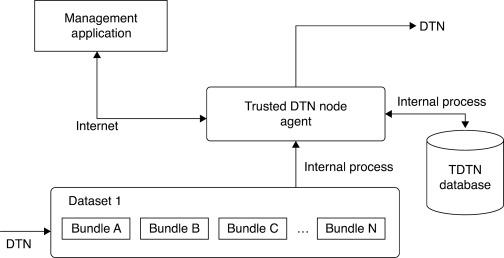 Exerciții și/sau întrebări pentru auto-REFLECȚIEAdevărat sau fals: Criptarea end-to-end înseamnă că datele sunt criptate pe dispozitivul expeditorului și sunt decriptate pe dispozitivul destinatarului.Adevărat sau fals: Autentificarea și autorizarea utilizatorilor nu sunt necesare pentru o comunicare online securizată.Adevărat sau fals: Autentificarea multi-factor (MFA) îmbunătățește securitatea contului.Adevărat sau fals: Partajarea securizată a fișierelor împiedică accesul autorizat la informații sensibile.Adevărat sau fals: Protecția prin parolă pentru întâlniri și opțiunile din sala de așteptare nu sunt caracteristici de securitate ale instrumentelor de videoconferință.Adevărat sau fals: Politicile de confidențialitate și măsurile de protecție a datelor sunt opționale în comunicarea online.Adevărat sau fals: Actualizarea software-ului și a aplicațiilor nu este necesară pentru securitate.Adevărat sau fals: Educarea utilizatorilor cu privire la riscurile de comunicare online și la cele mai bune practici este esențială.Adevărat sau fals: Găzduirea securizată și infrastructura nu sunt importante pentru instrumentele de comunicare online.Adevărat sau fals: Firewall-urile și sistemele de detectare a intruziunilor protejează rețelele împotriva amenințărilor externe.RESURSE SUPLIMENTARE: VIDEOCLIPURI ȘI/SAU LINK-URI UTILEhttps://www.youtube.com/watch?v=vuqOloMrtVshttps://www.youtube.com/watch?v=_NQK73lZOpIResurse pentru auto-învățarehttps://www.researchgate.net/publication/242506688_Handbook_of_Information_and_Communication_Security https://www.researchgate.net/publication/275998469_Secure_Communicationhttps://uomustansiriyah.edu.iq/media/lectures/5/5_2021_05_26!12_40_37_PM.pdfhttps://www.uio.no/studier/emner/matnat/ifi/INF3510/v16/lectures/inf3510-2016-h10-comsec.pdfInformații utile pentru WBLSecuritatea instrumentelor de comunicare online este esențială, având în vedere dependența tot mai mare de platformele digitale pentru interacțiunile personale și profesionale. Protejarea informațiilor sensibile și asigurarea vieții private și a integrității datelor sunt aspecte esențiale ale comunicării online securizate.Scurtă INTRODUCERE LA LOCUL 1.3 (n.1):  Cum să utilizați planul de comunicare onlineUtilizarea unui plan de comunicare online în comerțul electronic este esențială pentru atingerea obiectivelor dvs. de afaceri, îmbunătățirea relațiilor cu clienții și asigurarea unei prezențe online de succes. Un plan eficient de comunicare online în comerțul electronic este o strategie dinamică și în evoluție, care necesită monitorizare și ajustare continuă. Rămânând în acord cu nevoile și preferințele publicului și utilizând canalele și instrumentele adecvate, puteți construi relații puternice cu clienții și conduce succesul afacerii dvs. de comerț electronic.Numele unităților pentru lecția 1.3 (n.1):Unitatea 1.3.1 (n.1.1) Strategia Call-CenterUnitatea 1.3.2 (n.1.2) Comunicare comercialăTeorie DE LA UNITUL 1.3.1 (n.1.1) Strategia Call-CenterCentrele de apel joacă un rol esențial în succesul afacerilor de comerț electronic, oferind clienților o linie directă de comunicare. O strategie eficientă de call center poate spori satisfacția clienților, crește vânzările și crește încrederea în brandul dvs. de comerț electronic. Iată o privire cuprinzătoare asupra strategiei call center în comerțul electronic:Înțelegerea centrelor telefonice de comerț electronic:Asistență pentru clienți: Centrele de apel de comerț electronic servesc în primul rând ca un hub pentru asistență pentru clienți, abordarea întrebărilor, rezolvarea problemelor și furnizarea de asistență pe tot parcursul călătoriei clienților.Gestionarea comenzilor: Gestionarea comenzilor, urmărirea expedierilor și gestionarea returnărilor sunt componente esențiale ale responsabilităților unui call center de comerț electronic.Vânzări și upselling: Agenții call center se angajează adesea în vânzări și vânzări, recomandând produse sau servicii suplimentare clienților.Colectarea feedback-ului: Companiile de comerț electronic utilizează centre de apel pentru a colecta feedback, permițându-le să facă îmbunătățiri bazate pe date și să îmbunătățească experiența clienților.Strategii cheie pentru Call Center-urile de comerț electronic:Abordarea pe mai multe canale: Implementarea unei strategii multicanal, inclusiv telefon, e-mail, chat live și suport social media, oferă clienților flexibilitate în alegerea modului de contactare a afacerii dvs.Disponibilitate 24/7: Asigurarea disponibilității non-stop este esențială în sectorul comerțului electronic, deoarece clienții pot avea întrebări sau pot avea nevoie de asistență în orice moment.Personalizare: Personalizarea interacțiunilor cu clienții pe baza istoricului de achiziție și a preferințelor lor poate duce la creșterea vânzărilor și a loialității.Instruire și cunoștințe despre produse: Echiparea agenților call center cu cunoștințe aprofundate despre produse și instruire extinsă este esențială pentru furnizarea de asistență de calitate pentru clienți.Eficiență și timp de răspuns: Reducerea timpului de așteptare și furnizarea de răspunsuri în timp util contribuie la o experiență pozitivă a clienților. 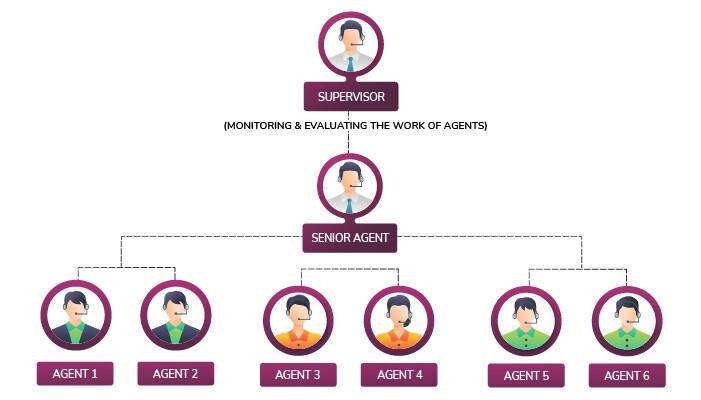 Exerciții și/sau întrebări pentru auto-REFLECȚIECare este una dintre funcțiile principale ale centrelor de apel de comerț electronic?a) Gestionarea inventaruluib) Marketingul social mediaC) Suport pentru cliențid) Dezvoltarea site-urilor webÎn comerțul electronic, call center-urile se ocupă de diverse aspecte ale managementului comenzilor, inclusiv:a) feedback-ul cliențilorb) Returnarea produsuluiC) Publicitate în social mediad) Design graficCe strategie pot apela agenții de centru pentru a crește vânzările în comerțul electronic?a) Furnizarea de informații detaliate despre produsb) Respingerea tuturor oportunitatilor de upsellC) Concentrarea exclusiv asupra problemelor de comandăd) Reducerea timpilor de răspunsCare este unul dintre beneficiile unei abordări pe mai multe canale în centrele de apel de comerț electronic?a) Limitează alegerile cliențilorb) Oferă doar suport telefonicC) Oferă clienților mai multe modalități de a contacta afaceread) Scăderea satisfacției cliențilorDe ce este importantă disponibilitatea 24/7 pentru call center-urile de comerț electronic?a) permite agenților să lucreze mai puține oreb) Clienții pot avea întrebări sau pot avea nevoie de asistență în orice momentC) reduce costurile operaționaled) Limitează canalele de comunicare disponibile cliențilorCum poate fi benefică personalizarea în interacțiunile call center de comerț electronic?a) Poate crește vânzările și crește loialitatea cliențilorb) duce la interacțiuni generice cu cliențiiC) Crește timpul de răspunsd) Scăderea satisfacției cliențilorCare este un factor critic pentru agenții call center din comerțul electronic pentru a oferi suport de înaltă calitate?a) Lipsa cunoștințelor despre produsb) Formare limitatăC) Cunoștințe extinse despre produse și instruired) Concentrarea redusă asupra cliențilorCare dintre cele ce urmează este esențială pentru reducerea timpului de așteptare și furnizarea de răspunsuri în timp util în centrele de apel de comerț electronic?a) Creșterea timpilor de răspunsb) Suport eficient pentru cliențiC) excesul de personald) Procese ineficienteAdevărat sau fals: Centrele de apel de comerț electronic sunt în primul rând responsabile pentru gestionarea inventarului.Adevărat sau fals: În comerțul electronic, o abordare multicanal poate oferi clienților flexibilitate în alegerea modului de a contacta afacerea.RESURSE SUPLIMENTARE: VIDEOCLIPURI ȘI/SAU LINK-URI UTILEhttps://www.youtube.com/watch?v=d0mwebxFxBchttps://www.youtube.com/watch?v=zfpUscJfa8cResurse pentru auto-învățarehttps://www.wwutilities.co.uk/media/4360/customer-service-strategy.pdfhttps://assets.ctfassets.net/0kz5nrpxuzuo/3mlcnyz6O2D4nWeDna0Tts/251256eedd952aeb63be61148d013805/Ebook__1_Call_Center_101.pdfhttps://www.researchgate.net/publication/228858584_The_Sacrificial_HR_Strategy_in_Call_Centreshttp://www.untag-smd.ac.id/files/Perpustakaan_Digital_1/CUSTOMER%20SERVICES%20Global%20call%20centers%20%20achieving%20outstanding%20customer%20service%20across%20cultures%20and.pdfInformații utile pentru WBLCentrele de apel joacă un rol esențial în succesul afacerilor de comerț electronic, oferind clienților o linie directă de comunicare. O strategie eficientă de call center poate spori satisfacția clienților, crește vânzările și crește încrederea în brandul dvs. de comerț electronic.Referințehttps://global.hitachi-solutions.com/blog/call-center-best-practices/http://www.untag-smd.ac.id/files/Perpustakaan_Digital_1/CUSTOMER%20SERVICES%20Global%20call%20centers%20%20achieving%20outstanding%20customer%20service%20across%20cultures%20and.pdfTeorie PRIVIND UNITUL 1.3.2 (n.1.2) Comunicare de afaceriComunicarea eficientă în afaceri este o piatră de temelie a succesului în industria comerțului electronic. Abilitatea de a transmite informații, de a construi relații și de a interacționa cu clienții și partenerii este crucială pentru afacerile de comerț electronic. Iată o prezentare generală a aspectelor cheie ale comunicării de afaceri în comerțul electronic:Descrierea clară și informativă a produsului:Companiile de comerț electronic se bazează pe descrieri de produse pentru a oferi clienților potențiali detalii despre produsele pe care le oferă. Descrierile clare, concise și informative sunt esențiale pentru a ajuta clienții să ia decizii de cumpărare.Servicii pentru clienți și asistență:Furnizarea de servicii accesibile și receptive pentru clienți este un element cheie al succesului comerțului electronic. Aceasta include gestionarea solicitărilor, rezolvarea problemelor și asistarea clienților pe parcursul călătoriei lor de cumpărare.Marketing prin e-mail:Campaniile de e-mail marketing sunt o metodă comună de a ajunge la clienții existenți și potențiali. Marketingul eficient prin e-mail implică crearea de conținut convingător, personalizare și segmentare.Platforme de chat și mesagerie:Platformele de chat și mesagerie în timp real de pe site-urile de comerț electronic oferă clienților posibilitatea de a pune întrebări și de a solicita asistență în timpul cumpărăturilor. Aceste instrumente pot îmbunătăți ratele de conversie.Implicarea în social media:Companiile de comerț electronic utilizează platforme de social media pentru a interacționa cu clienții, pentru a prezenta produse și pentru a construi conștientizarea mărcii. Comunicarea eficientă în social media implică receptivitate și o voce consistentă a brandului.Actualizarea lanțului de aprovizionare și a comenzilor:Informarea clienților cu privire la starea comenzilor lor și la eventualele întârzieri este esențială pentru menținerea încrederii și a transparenței în comerțul electronic.Colectarea feedback-ului:Colectarea feedback-ului clienților și a recenziilor poate oferi informații valoroase pentru îmbunătățirea afacerii. Companiile de comerț electronic utilizează adesea sondaje, cereri de revizuire și formulare de feedback.Comunicarea B2B:În contextul comerțului electronic, comunicarea business-to-business (B2B) este vitală pentru colaborarea cu furnizorii, distribuitorii și partenerii.Confidențialitatea datelor și comunicarea privind securitatea:Comunicarea angajamentului dvs. față de confidențialitatea și securitatea datelor ajută la construirea încrederii cu clienții. Acest lucru este deosebit de important într-o epocă de îngrijorare sporită cu privire la protecția datelor cu caracter personal.Marketing de conținut și blogging:Companiile de comerț electronic pot utiliza marketingul de conținut prin intermediul blogurilor pentru a oferi valoare clienților, pentru a împărtăși cunoștințe din industrie și pentru a atrage trafic organic pe site-urile lor web.Exerciții și/sau întrebări pentru auto-REFLECȚIECare este un aspect critic al descrierii produselor în comerțul electronic?a) Păstrarea lor vagă pentru a intriga cliențiib) Efectuarea lor cât mai mult timp posibilC) Asigurarea că acestea sunt clare, concise și informatived) Utilizarea jargonului complexCe element este esențial pentru un serviciu eficient pentru clienți în comerțul electronic?a) Timpi de răspuns lentb) InaccesibilitateaC) Responsabilitatea, rezolvarea problemelor și asistențad) evitarea solicitărilor cliențilorCare este o metodă comună de a ajunge la clienții existenți și potențiali în comerțul electronic?a) Platforme de chat și mesagerieb) Implicarea platformelor de comunicare socialăC) Scrierea de scrisori scrise de mânăd) Întâlniri față în fațăCum poate implicarea social media să aducă beneficii companiilor de comerț electronic?a) Nu are niciun impact asupra conștientizării mărciib) Ajută la îmbunătățirea ratelor de conversieC) Elimină nevoia de asistență pentru cliențid) Se prezintă doar imagini de produsCare este un considerent esențial pentru menținerea încrederii și a transparenței în comerțul electronic în ceea ce privește actualizările comenzilor?a) Păstrarea clienților în întuneric cu privire la starea comenziib) Furnizarea de actualizări în timp util și abordarea întârzierilor potențialeC) Informarea numai a clienților la livrared) Limitarea comunicării cu cliențiiDe ce este importantă colectarea de feedback pentru companiile de comerț electronic?a) Nu are valoare pentru îmbunătățirea afaceriib) Oferă informații pentru îmbunătățirea afaceriiC) Este o pagubă pentru cliențid) Acesta duce la mai multe recenzii negativeÎn comerțul electronic, la ce se referă comunicarea B2B?a) Comunicarea între întreprinderi și consumatorib) Comunicarea business-to-business cu cliențiiC) Comunicarea business-to-business cu furnizorii, distribuitorii și parteneriid) Comunicarea cu animalele de companieDe ce comunicarea politicilor de confidențialitate și securitate a datelor este importantă în comerțul electronic?a) Nu are niciun impact asupra încrederii cliențilorb) Pentru a atrage mai mulți hackeriC) Ajută la construirea încrederii cu clienții preocupați de protecția datelord) Este inutilăCare este o strategie comună pentru atragerea traficului organic către site-urile de comerț electronic?a) Angajamentul pe platformele de comunicare socialăb) Platforme de chat și mesagerieC) Marketingul conținutului și blogging-uld) Actualizări ale lanțului de aprovizionareCare este scopul principal al marketingului prin e-mail în comerțul electronic?a) Furnizarea suportului pentru produseb) Livrarea comenzilor de produseC) Relaționarea cu clienții existenți și potențiali cu conținut convingătord) Urmărirea datelor privind lanțul de aprovizionareRESURSE SUPLIMENTARE: VIDEOCLIPURI ȘI/SAU LINK-URI UTILEhttps://youtu.be/A6aE4nceJt8Resurse pentru auto-învățarehttps://youtu.be/A6aE4nceJt8 Informații utile pentru WBLComunicarea eficientă în afaceri este o piatră de temelie a succesului în industria comerțului electronic. Abilitatea de a transmite informații, de a construi relații și de a interacționa cu clienții și partenerii este crucială pentru afacerile de comerț electronic.Referințehttps://clearinfo.in/blog/business-communication-skills/https://smallbusiness.chron.com/effective-business-communication-skills-2865.htmlScurtă INTRODUCERE LA LOCA 1.4 (n.1):  Tipuri de comunicareComunicarea în comerțul electronic cuprinde diferite tipuri de interacțiuni și canale utilizate de întreprinderi pentru a interacționa cu clienții, partenerii și părțile interesate de pe piața online. Fiecare tip de comunicare în comerțul electronic servește unui scop specific, iar o strategie bine rotunjită combină aceste elemente pentru a oferi o experiență fără probleme, informativă și captivantă pentru clienții și partenerii de pe piața online.Numele unităților pentru lecția 1.4.1 (n.1): Tipuri de comunicareUnitatea 1.4.1 (n.1.1) Care sunt tipurile de comunicareUnitatea 1.4.2 (n.1.2) Cum le aplicămTeoria DE LA UNIT 1.4.1 (n.1.1) Care sunt tipurile de comunicareComunicarea eficientă este esențială pentru succesul întreprinderilor de comerț electronic. Aceasta implică diferite forme și canale de interacțiune cu clienții, partenerii și părțile interesate. Iată tipurile de comunicare în comerțul electronic:Asistență pentru clienți: Furnizarea de asistență clienților, răspunsul la întrebări și abordarea problemelor legate de produse, comenzi sau servicii.Comunicare de marketing: Promovarea produselor sau serviciilor prin publicitate, e-mail marketing, social media și alte canale pentru a atrage și păstra clienții.Marketingul conținutului: Crearea și partajarea de conținut valoros, cum ar fi postări pe blog, videoclipuri și infografice, pentru a educa și a implica publicul țintă.Comunicare pe platformele de comunicare socială: Angajarea cu clienții pe platformele de social media, partajarea actualizărilor și răspunsul la comentarii și mesaje.Comunicare prin e-mail: Utilizarea e-mailului în diverse scopuri, inclusiv marketing, confirmarea comenzilor, buletine informative și asistență pentru clienți.Comunicare prin chat și mesagerie: Oferind suport de chat în timp real pe site-ul web de comerț electronic și utilizând aplicații de mesagerie pentru a interacționa cu clienții.Influencer Marketing: Colaborarea cu influenceri social media pentru a promova produse sau servicii pentru o audiență mai largă.Comunicarea B2B: Interacțiunea cu partenerii de afaceri, furnizorii și distribuitorii pentru a gestiona lanțurile de aprovizionare și colaborările.Feedback și recenzii: Colectarea de feedback, recenzii și evaluări ale clienților pentru a obține informații și pentru a îmbunătăți experiența clienților.Comunicare juridică și de conformitate: Asigurarea respectării reglementărilor, cum ar fi politicile de confidențialitate și termenii serviciului, și comunicarea acestora către clienți.Exerciții și/sau întrebări pentru auto-REFLECȚIEAdevărat sau fals: Asistența pentru clienți în comerțul electronic implică asistarea clienților cu întrebări și probleme.Adevărat sau fals: Comunicarea de marketing în comerțul electronic se concentrează în primul rând pe marketingul prin e-mail.Adevărat sau fals: Marketingul de conținut include crearea și partajarea de conținut valoros pentru educarea și implicarea publicului țintă.Adevărat sau fals: Comunicarea pe rețelele de socializare nu necesită un răspuns la comentarii și mesaje.Adevărat sau fals: Comunicarea prin e-mail este utilizată în scopuri de marketing, dar nu și pentru asistență pentru clienți.Adevărat sau fals: Comunicarea prin chat și mesagerie nu este utilizată în mod obișnuit în comerțul electronic pentru suport în timp real.Adevărat sau fals: Influencer marketing implică colaborarea cu experți din industrie pentru managementul lanțului de aprovizionare.Adevărat sau fals: Comunicarea B2B în comerțul electronic se referă la interacțiunile cu partenerii de afaceri și furnizorii.Adevărat sau fals: Colectarea feedback-ului și a recenziilor clienților nu este importantă pentru îmbunătățirea experienței clienților.Adevărat sau fals: Comunicarea juridică și de conformitate în comerțul electronic include asigurarea respectării reglementărilor, cum ar fi politicile de confidențialitate.RESURSE SUPLIMENTARE: VIDEOCLIPURI ȘI/SAU LINK-URI UTILEhttps://www.youtube.com/watch?v=n7RTRLTIuYwhttps://www.youtube.com/watch?v=XrZoWRYnb2YResurse pentru auto-învățarehttps://www.researchgate.net/publication/344235361_The_Types_of_Communicationhttps://www.uj.edu.sa/Files/1001210/Subjects/Chapter%202%20Types%20of%20communication%20%20.pdfhttps://www.taxmann.com/bookstore/bookshop/bookfiles/Business%20Correspondence%20and%20reportingchapter1.pdfhttps://www.youtube.com/watch?v=n7RTRLTIuYwhttps://www.youtube.com/watch?v=XrZoWRYnb2YReferințehttps://www.uj.edu.sa/Files/1001210/Subjects/Chapter%202%20Types%20of%20communication%20%20.pdfTeorie RELATE LA UNIT 1.4.2 (n.1.2) Cum le aplicămAplicarea diferitelor tipuri de comunicare în comerțul electronic este esențială pentru construirea și menținerea afacerilor online de succes. Iată cum puteți aplica eficient aceste metode de comunicare:Asistență pentru clienți:Oferiți mai multe canale de asistență, inclusiv chat, e-mail și telefon.Asigurați-vă răspunsuri prompte la întrebările și problemele clienților.Formarea personalului de sprijin pentru a fi informat și empatic.Comunicare de marketing:Dezvoltați o strategie de marketing cuprinzătoare care include campanii de e-mail, publicitate social media și marketing de conținut.Adaptați mesajele de marketing pentru a viza diferite segmente de clienți.Analizați performanța campaniei și efectuați îmbunătățiri bazate pe date.Marketingul conținutului:Creați conținut de înaltă calitate, informativ și captivant, relevant pentru publicul țintă.Publicați în mod constant conținut pe site-ul dvs., pe blog și pe platformele de social media.Optimizați conținutul pentru motoarele de căutare (SEO) pentru a atrage traficul organic.Comunicare pe platformele de comunicare socială:Menținerea unei prezențe active pe platformele de comunicare socială relevante.Interacționați cu clienții prin postări, comentarii și mesaje.Răspundeți la feedback-ul pozitiv și negativ atât din punct de vedere profesional, cât și prompt.Comunicare prin e-mail:Utilizați e-mail pentru confirmări ale comenzilor, actualizări de livrare, buletine informative și oferte promoționale.Segmentați lista de e-mailuri pentru a trimite mesaje direcționate către diferite grupuri de clienți.Asigurați-vă că e-mailurile dvs. sunt mobile-friendly și au apeluri clare la acțiune.Comunicare prin chat și mesagerie:Implementați suport live chat pe site-ul dvs. pentru asistență în timp real pentru clienți.Luați în considerare utilizarea aplicațiilor de mesagerie pentru a interacționa cu clienții în cazul în care aceștia preferă să comunice.Antreneaza agentii de chat pentru a fi receptivi si informati.Influencer Marketing:Identifica influenceri in nisa ta si construieste relatii cu ei.Colaborați cu influenceri pentru a crea conținut autentic care vă promovează produsele.Monitorizați performanța campaniilor de marketing influencer.Comunicarea B2B:Promovați relații puternice cu furnizorii, distribuitorii și partenerii printr-o comunicare clară și deschisă.Raționalizarea comunicării lanțului de aprovizionare pentru a asigura disponibilitatea în timp util a produselor.Colaborați la inițiative de marketing și promovare cu partenerii B2B.Feedback și recenzii:Încurajați clienții să lase feedback și recenzii oferind stimulente sau simplificând procesul.Răspundeți la recenzii, atât pozitive, cât și negative, pentru a arăta că apreciați contribuția clientului.Utilizați feedback-ul clienților pentru a îmbunătăți produsele și pentru a îmbunătăți experiența generală de cumpărare.Comunicare juridică și de conformitate:Comunicați în mod clar termenii și condițiile magazinului dvs. de comerț electronic, politicile de confidențialitate și politicile de returnare.Asigurarea conformității cu reglementările relevante, cum ar fi GDPR sau CCPA, și informarea clienților cu privire la drepturile lor și protecția datelor.Abordarea promptă și transparentă a oricăror probleme juridice sau de conformitate.Exerciții și/sau întrebări pentru auto-REFLECȚIEAdevărat sau fals: Oferirea mai multor canale de asistență și instruirea personalului de asistență sunt esențiale pentru un sprijin eficient pentru clienți în comerțul electronic.Adevărat sau fals: O strategie de marketing cuprinzătoare ar trebui să cuprindă un singur canal de comunicare.Adevărat sau fals: Marketingul conținutului în comerțul electronic implică crearea de conținut de calitate scăzută pentru publicarea frecventă.Adevărat sau fals: Comunicarea pe rețelele de socializare nu necesită răspuns la feedback negativ.Adevărat sau fals: Comunicarea prin e-mail este utilizată exclusiv în scopuri promoționale.Adevărat sau fals: Implementarea suportului live chat nu este importantă pentru afacerile de comerț electronic.Adevărat sau fals: Influencer marketing este eficient fără a construi relații cu influenceri.Adevărat sau fals: Comunicarea B2B se concentrează în primul rând pe colaborarea internă.Adevărat sau fals: Incurajarea clientilor sa lase feedback si recenzii nu este esentiala pentru succesul comertului electronic.Adevărat sau fals: Comunicarea juridică și de conformitate nu este necesară în comerțul electronic.RESURSE SUPLIMENTARE: VIDEOCLIPURI ȘI/SAU LINK-URI UTILEhttps://www.youtube.com/watch?v=SVF7klGWES0&list=PLgwJf8NK-2e5PngHbdEadEun5XPvnn00Nhttps://www.youtube.com/watch?v=akfatVK5h3Yhttps://www.youtube.com/watch?v=i7og-Xripf0Resurse pentru auto-învățarehttps://www.youtube.com/watch?v=i7og-Xripf0https://www.youtube.com/watch?v=0D0oZ_paUNIhttp://www.pgia.pdn.ac.lk/pgia_mis/uploads/lecturenotes/57/TYPES%20OF%20COMMUNICATION.pdfhttps://www.academia.edu/39223665/FORMS_OF_COMMUNICATIONInformații utile pentru WBLAplicarea diferitelor tipuri de comunicare în comerțul electronic este esențială pentru construirea și menținerea afacerilor online de succes. Iată cum puteți aplica eficient aceste metode de comunicare:Asistență pentru cliențiComunicare de marketingComunicare pe platformele de comunicare socialăReferințehttps://edisciplinas.usp.br/pluginfile.php/5636847/mod_resource/content/1/digital%20commun%205th%20-%20proakis%2C%20salehi.pdfhttps://www.mit.edu/~6.450/handouts/6.450book.pdfhttps://www.cl.cam.ac.uk/teaching/0708/DigiCommI/dc1.pdfScurtă INTRODUCERE PENTRU LOCUL 1.5 (n.1):  Comunicare în rețeaua socialComunicarea în rețelele sociale joacă un rol esențial în conectarea persoanelor fizice, a întreprinderilor și a comunităților în era digitală. Aceste platforme oferă un spațiu pentru ca oamenii să interacționeze, să împărtășească informații și să construiască relații. Comunicarea eficientă în rețelele sociale implică înțelegerea caracteristicilor și etichetei platformei, angajarea autentică cu publicul și adaptarea la tendințele și algoritmii în evoluție. A transformat modul în care oamenii și întreprinderile interacționează, făcându-l un instrument puternic pentru conexiuni sociale, diseminarea informațiilor și influența online.Numele unităților pentru lecția 1.1 (n.1):Unitatea 1.5.1 (n.1.1) Ce este comunicarea rețelelor socialeUnitatea 1.5.2 (n.1.2) Care sunt metodele de comunicare a rețelelor socialeTeorie RELATE LA UNIT 1.5.1 (n.1.1) Ce este comunicarea rețelelor socialeComunicarea în rețelele sociale este un aspect critic al comerțului electronic, care folosește platformele sociale populare pentru a se conecta cu clienții, pentru a promova produsele și pentru a construi identitatea de brand. Aceasta implică diverse strategii și instrumente pentru a interacționa cu comunitatea online, atât organic, cât și prin publicitate plătită.Elemente cheie ale comunicării rețelelor sociale în comerțul electronic:Platforme de social media: Companiile de comerț electronic utilizează platforme precum Facebook, Instagram, Twitter și LinkedIn pentru a crea și gestiona profiluri, pentru a interacționa cu publicul și pentru a partaja conținut.Crearea conținutului: Crearea de conținut convingător și atrăgător din punct de vedere vizual, inclusiv imagini, videoclipuri și text, este esențială pentru captarea atenției utilizatorilor de social media.Orientarea publicului: Comunicarea eficientă pe rețelele sociale implică înțelegerea demografiei, intereselor și comportamentelor publicului țintă. Conținutul vizat este mai probabil să rezoneze.Implicare și interacțiune: Brandurile de comert electronic raspund activ comentariilor, mesajelor si mentiunilor pe social media pentru a stimula interactiunea si a mentine o imagine pozitiva a brandului.Publicitate și promoții: Campaniile de publicitate plătite pe rețelele sociale permit întreprinderilor să ajungă la un public mai larg și să conducă traficul către site-urile lor de comerț electronic.Influencer Marketing: Colaborarea cu influencerii social media poate spori vizibilitatea brandului și credibilitatea în rândul adepților lor.Analiză și monitorizare: Utilizarea instrumentelor de analiză ajută întreprinderile să urmărească performanța eforturilor lor de social media și să ia decizii bazate pe date.Beneficiile comunicării rețelelor sociale în comerțul electronic:Conștientizarea mărcii: Implicarea publicului din social media ajută la creșterea gradului de recunoaștere și conștientizare a brandului.Implicarea clienților: Comunicarea eficientă construiește o bază de clienți loială prin promovarea încrederii și a implicării.Vânzări și conversii: Strategiile de social media bine executate pot stimula traficul și pot stimula vânzările de comerț electronic.Feedback și Insights: Rețelele sociale oferă feedback valoros și perspective asupra preferințelor și comportamentelor clienților.Avantajul competitiv: Rămânerea activă pe rețelele de socializare poate oferi întreprinderilor de comerț electronic un avantaj competitiv pe piață.Provocări și considerații:Coerența conținutului: Menținerea unei imagini de brand consistente și a unui mesaj pe mai multe platforme poate fi o provocare.Modificări ale algoritmului: Algoritmii social media pot afecta vizibilitatea conținutului, ceea ce face ca adaptabilitatea să fie importantă.Investiții în timp și resurse: Comunicarea eficientă a rețelelor sociale necesită timp și resurse dedicate.Confidențialitatea și preocupările legate de date: Companiile de comerț electronic trebuie să gestioneze în mod responsabil datele clienților și confidențialitatea.Exerciții și/sau întrebări pentru auto-REFLECȚIEAdevărat sau fals: Comunicarea rețelelor sociale în comerțul electronic este limitată la una sau două platforme.Adevărat sau fals: Comunicarea eficientă a rețelelor sociale nu necesită înțelegerea demografică a publicului țintă.Adevărat sau fals: Campaniile de publicitate plătite pe rețelele sociale nu sunt eficiente pentru a conduce traficul către site-urile de comerț electronic.Adevărat sau fals: Influencer marketing nu are nici un impact asupra credibilității unui brand.Adevărat sau fals: Instrumentele de analiză și monitorizare nu sunt utile pentru urmărirea performanței eforturilor de pe platformele de comunicare socială.Adevărat sau fals: Comunicarea rețelelor sociale în comerțul electronic nu are niciun impact asupra conștientizării mărcii.Adevărat sau fals: Raspunsul la comentarii si mesaje pe social media nu este necesar pentru a mentine o imagine pozitiva a brandului.Adevărat sau fals: Companiile de comerț electronic nu ar trebui să-și facă griji cu privire la coerența conținutului pe platformele de comunicare socială.Adevărat sau fals: Preocupările legate de confidențialitate și de date nu sunt considerente importante în comunicarea rețelelor sociale.Adevărat sau fals: Algoritmii de social media nu afectează vizibilitatea conținutului.RESURSE SUPLIMENTARE: VIDEOCLIPURI ȘI/SAU LINK-URI UTILEhttps://www.youtube.com/watch?v=QN5KOHH5gAMhttps://www.youtube.com/watch?v=9oCLf_gEzhEResurse pentru auto-învățarehttps://www.investopedia.com/terms/s/social-networking.asphttps://www.researchgate.net/publication/220440453_Social_networking_Communication_revolution_or_evolutionhttps://ils.unc.edu/cws/Handouts/Social%20Networking/Social-Networking.pdfhttps://www.danah.org/papers/JCMCIntro.pdfhttps://files.eric.ed.gov/fulltext/EJ1160610.pdfInformații utile pentru WBLComunicarea în rețelele sociale este un aspect critic al comerțului electronic, care folosește platformele sociale populare pentru a se conecta cu clienții, pentru a promova produsele și pentru a construi identitatea de brand. Aceasta implică diverse strategii și instrumente pentru a interacționa cu comunitatea online, atât organic, cât și prin publicitate plătită.Referințehttps://www.researchgate.net/publication/220440453_Social_networking_Communication_revolution_or_evolutionhttps://ils.unc.edu/cws/Handouts/Social%20Networking/Social-Networking.pdfTeorie RELATE LA UNIT 1.5.2 (n.1.2) Care sunt metodele de comunicare a rețelelor socialeComunicarea în rețelele sociale este o componentă crucială a strategiilor de marketing pentru comerțul electronic. Acesta permite companiilor să se conecteze cu clienții, să promoveze produse și să construiască conștientizarea mărcii pe platformele de social media populare. Iată diverse metode de comunicare în rețelele sociale în comerțul electronic:1. Profiluri de social media:Crearea și menținerea profilurilor pe platforme precum Facebook, Instagram, Twitter și LinkedIn este o metodă fundamentală pentru angajarea cu publicul țintă. Companiile folosesc aceste profiluri pentru a partaja conținut, actualizări și pentru a interacționa cu utilizatorii.2. Marketingul conținutului:Marketingul de conținut implică crearea și partajarea de conținut valoros, cum ar fi postări pe blog, videoclipuri și infografice, pe rețelele de socializare pentru a vă educa și a vă implica publicul. Această metodă este eficientă în prezentarea expertizei și atragerea traficului organic.3. Publicitate plătită:Întreprinderile de comerț electronic utilizează adesea campanii publicitare plătite pe platformele de comunicare socială pentru a ajunge la un public mai larg. Aceste campanii includ postări sponsorizate, anunțuri de afișare și conținut promovat.4. Influencer Marketing:Colaborarea cu influenceri de social media care au un număr semnificativ de urmăritori poate contribui la promovarea produselor pentru o audiență mai largă. Influencerii creează conținut care prezintă și susține produsele dvs.5. Anunțuri pe social media:Platforme precum Facebook și Instagram oferă formate publicitare care permit companiilor să vizeze date demografice și interese specifice. Aceste anunțuri pot apărea în feed-urile sau poveștile utilizatorilor.6. Transmisiune în direct:Streaming-ul live pe social media permite companiilor să se conecteze cu publicul lor în timp real. Este o modalitate eficientă de a lansa noi produse, de a organiza sesiuni de Q &A și de a interacționa direct cu clienții.7. Asistență pentru clienți:Furnizarea de asistență pentru clienți prin intermediul platformelor de social media este o metodă esențială de comunicare. Răspunsul la întrebări, rezolvarea problemelor și abordarea feedback-ului fac parte din această abordare.8. Concursuri de Social Media și Giveaways:Concursurile și ofertele încurajează implicarea și pot ajuta întreprinderile să își extindă acoperirea, încurajând utilizatorii să participe și să partajeze conținutul.9. Conținut generat de utilizator (UGC):Încurajarea clienților să creeze conținut legat de produsele dvs. și să-l distribuie pe conturile lor de social media poate fi o metodă puternică de promovare și promovare a brandului.10. Analiză și monitorizare:Analizarea datelor și monitorizarea performanței pe platformele de comunicare socială sunt esențiale pentru măsurarea eficacității metodelor dvs. de comunicare și pentru luarea deciziilor bazate pe date pentru strategiile viitoare.Exerciții și/sau întrebări pentru auto-REFLECȚIEAdevărat sau fals: Profilurile de social media nu sunt necesare pentru ca firmele de comerț electronic să colaboreze cu publicul lor.Adevărat sau fals: Marketingul de conținut implică partajarea de conținut aleatoriu fără nicio strategie.Adevărat sau fals: Campaniile de publicitate plătite pe platformele de comunicare socială pot viza doar un public larg, fără nicio concentrare demografică.Adevărat sau fals: Influencer marketing este o metodă eficientă pentru a ajunge la o audiență mai mare.Adevărat sau fals: Anunțurile de social media sunt limitate la formate doar pentru text.Adevărat sau false: Streaming-ul live pe social media este potrivit doar pentru găzduirea de conținut preînregistrat.Adevărat sau fals: Furnizarea de asistență pentru clienți pe rețelele de socializare nu este o metodă esențială de comunicare.Adevărat sau fals: Concursurile și ofertele pe platformele de comunicare socială nu încurajează implicarea utilizatorilor.Adevărat sau fals: Conținutul generat de utilizatori nu are niciun impact asupra promovării comerțului electronic.Adevărat sau fals: Analiza și monitorizarea nu sunt importante pentru măsurarea eficacității comunicării în rețelele sociale.RESURSE SUPLIMENTARE: VIDEOCLIPURI ȘI/SAU LINK-URI UTILEhttps://www.youtube.com/watch?v=JJvHMUasY6Uhttps://www.youtube.com/watch?v=qLsiF8qep9sResurse pentru auto-învățarehttps://faculty.ucr.edu/~hanneman/nettext/Introduction_to_Social_Network_Methods.pdfhttps://www.researchgate.net/publication/226797144_An_Overview_of_Methods_for_Virtual_Social_Networks_Analysishttps://bulletin.iis.nsk.su/files/article/batura_0.pdfhttps://www.scribd.com/document/449858850/1547185989-Modern-Communication-methodsInformații utile pentru WBLComunicarea în rețelele sociale este o componentă crucială a strategiilor de marketing pentru comerțul electronic. Acesta permite companiilor să se conecteze cu clienții, să promoveze produse și să construiască conștientizarea mărcii pe platformele de social media populare.Referințehttps://bulletin.iis.nsk.su/files/article/batura_0.pdfhttps://www.scribd.com/document/449858850/1547185989-Modern-Communication-methods